от 06 декабря 2019 года										№ 1453О внесении изменений в постановление администрации городского округа город Шахунья Нижегородской области от 18 ноября 2016 года № 1334 «Об утверждении муниципальной программы «Развитие муниципальной службы в городском округе город Шахунья Нижегородской области на 2017-2018 годы»В соответствии с постановлением администрации городского округа город Шахунья Нижегородской области от 17 июня 2014 года № 537 «Об утверждении Порядка разработки, реализации и оценки эффективности муниципальных программ в городском округе город Шахунья Нижегородской области» администрация городского округа город Шахунья Нижегородской области п о с т а н о в л я е т:1.	В постановление администрации городского округа город Шахунья Нижегородской области от 18 ноября 2016 года № 1334 «Об утверждении муниципальной программы «Развитие муниципальной службы в городском округе город Шахунья Нижегородской области на 2017-2018 годы» внести изменения, изложив программу в новой редакции, согласно приложению к настоящему постановлению.2.	Начальнику общего отдела администрации городского округа город Шахунья Нижегородской области обеспечить размещение настоящего постановления на официальном сайте администрации городского округа город Шахунья Нижегородской области.3.	Настоящее постановление вступает в силу с момента подписания.4.	Со дня вступления в силу настоящего постановления, признать утратившим силу постановление администрации городского округа город Шахунья Нижегородской области от 22 октября 2019 года № 1175 «О внесении изменений в постановление администрации городского округа город Шахунья Нижегородской области от 18 ноября 2016 года № 1334 «Об утверждении муниципальной программы «Развитие муниципальной службы в городском округе город Шахунья Нижегородской области на 2017 - 2018 годы».5.	Контроль за исполнением настоящего постановления оставляю за собой.Глава местного самоуправлениягородского округа город Шахунья							  Р.В.КошелевПриложениек постановлению администрациигородского округа город ШахуньяНижегородской областиот 06.12.2019 г. № 1453МУНИЦИПАЛЬНАЯ ПРОГРАММА"РАЗВИТИЕ МУНИЦИПАЛЬНОЙ СЛУЖБЫ В ГОРОДСКОМ ОКРУГЕ ГОРОД ШАХУНЬЯ НИЖЕГОРОДСКОЙ ОБЛАСТИ"ПАСПОРТ ПРОГРАММЫ1. АНАЛИЗ И ОЦЕНКА ПРОБЛЕМЫ, РЕШЕНИЕ КОТОРОЙ ОСУЩЕСТВЛЯЕТСЯ ПУТЕМ РЕАЛИЗАЦИИ ПРОГРАММЫОдним из основных условий последовательного развития муниципальной службы администрации городского округа город Шахунья Нижегородской области является повышение профессионализма и компетентности кадрового состава, реализация которого тесно взаимосвязана с задачей по созданию и эффективному применению системы непрерывного профессионального развития муниципальных служащих.По состоянию на 01 сентября 2018 года в администрации штатная численность муниципальных служащих составляет 26 штатных единицы, фактически замещают должности муниципальной службы 26 человек.Показатель текучести кадров находится на среднем уровне исходя из анализа последних 3 лет.При назначении на должности муниципальной службы крайне редко используется кадровый резерв. За 3 предыдущих года на вакантные должности муниципальной службы из кадрового резерва назначены 2 человека (6,4%), конкурсов на замещение вакантных должностей муниципальной службы не проводилось. В целях формирования качественного кадрового состава, своевременного замещения вакантных должностей на муниципальной службе кадровый резерв должен стать одним из основных источников пополнения кадров в администрации городского округа город Шахунья Нижегородской области. За аналогичный период не был использован резерв управленческих кадров (0 % назначений).Улучшение условий труда муниципальных служащих играет большую роль в системе стимулирования и мотивации муниципальных служащих к эффективному достижению качественных результатов профессиональной служебной деятельности. Так, специальная оценка условий труда проводилась только 01 августа 2014 года для 7 рабочих мест муниципальных служащих. Диспансеризация муниципальных служащих проводилась только в июле 2014 года, хотя в соответствии с действующим законодательством, она должна проводиться ежегодно. Из года в год растет количество выданных муниципальным служащим листков нетрудоспособности: 2016 год – 27, 2017 год – 29, 2018 год – 26. Ежегодное проведение диспансеризации позволит выявлять заболевания на более ранней стадии.Приведенные данные свидетельствуют о наличии следующих негативных тенденций:- 	показатель текучести кадров;- 	низкий процент обученных по программам переподготовки;- 	недостаточное использование в работе кадрового резерва как основного источника обновления и пополнения кадрового состава муниципальной службы, следовательно, низкий процент граждан, назначаемых из кадрового резерва муниципальной службы, отсутствие назначений из резерва управленческих кадров;- 	низкий процент лиц, назначаемых для замещения вакантных должностей муниципальной службы по результатам конкурса;- 	несвоевременное исполнение нормативных актов, регулирующих организацию условий труда муниципальных служащих.Все перечисленные проблемы взаимосвязаны и не могут быть решены по отдельности.С целью улучшения профессионально-квалификационного состава, уменьшения текучести и старения кадров необходимо использовать современные кадровые технологии, осуществлять постоянный мониторинг кадрового потенциала на муниципальной службе, активизировать процессы обновления кадров, внедрять систему перспективного резерва, улучшать условия труда муниципальных служащих.После увольнения с муниципальной службы, в соответствии с законодательством, бывшие работники также заслуживают внимания. Закон Нижегородской области от 24 июня 2003 года №48-З «О пенсии за выслугу лет лицам, замещавшим государственные должности Нижегородской области и должности государственной гражданской службы Нижегородской области, и пенсии за умершего (погибшего) родителя, замещавшего государственную должность Нижегородской области либо должность государственной гражданской службы Нижегородской области» устанавливает основания возникновения права на пенсию за выслугу лет, порядок ее назначения и выплаты. Пенсия за выслугу лет является дополнительной мерой социальной поддержки для муниципальных служащих, вышедших на пенсию.Учитывая вышеизложенное, развитие муниципальной службы должно осуществляться в соответствии с единой Программой, которая позволила бы подойти к решению проблем комплексно, обеспечить последовательность и системность реализации мероприятий по развитию муниципальной службы.Последовательная реализация Программы позволит создать действенную систему муниципальной службы, сформировать высококвалифицированный состав муниципальных служащих, обеспечить эффективность муниципальной службы и результативность деятельности администрации городского округа город Шахунья Нижегородской области.2. ОСНОВНЫЕ ЦЕЛИ И ЗАДАЧИ ПРОГРАММЫ,СРОКИ И ЭТАПЫ РЕАЛИЗАЦИИОсновной целью Программы является развитие и совершенствование муниципальной службы городского округа город Шахунья Нижегородской области посредством внедрения эффективных кадровых технологий, формирования высококвалифицированного кадрового состава, совершенствования условий труда и системы непрерывного обучения муниципальных служащих.Для достижения цели необходимо решать следующие задачи:совершенствование нормативной правовой базы по вопросам муниципальной службы;2) совершенствование условий труда муниципальных служащих;3) 	повышение эффективности подготовки и дополнительного профессионального образования; развитие системы профессионального и личностного роста муниципальных служащих;4) 	повышение эффективности работы с кадровым резервом и резервом управленческих кадров; обеспечение равного доступа граждан к муниципальной службе;5) 	проведение аттестации и квалификационных экзаменов на присвоение классных чинов муниципальным служащим в установленные действующим законодательством сроки;6) 	внедрение эффективных кадровых технологий, направленных на повышение профессиональной компетентности, расширение кадрового потенциала.7) 	обеспечение своевременности выплаты пенсии за выслугу лет лицам, замещавшим муниципальные должности и должности муниципальной службы.Оценка степени достижения поставленных целей и задач производится на основе целевых индикаторов и показателей эффективности Программы. Целевые индикаторы указаны в пункте 4 настоящей Программы.Действие Программы предусмотрено на 2019 – 2021 годы. Сроки выполнения отдельных мероприятий осуществляются в соответствии с графиками и планами данных мероприятий. Программа реализуется в три этапа (по годам).3. ПЕРЕЧЕНЬ ОСНОВНЫХ ПРОГРАММНЫХ МЕРОПРИЯТИЙ4. ИНДИКАТОРЫ ПРОГРАММЫ5. Ресурсное обеспечение реализации муниципальной программы за счет средств бюджета городского округа город Шахунья Нижегородской области6. ПРОГНОЗНАЯ ОЦЕНКА РАСХОДОВ НА РЕАЛИЗАЦИЮ МУНИЦИПАЛЬНОЙ ПРОГРАММЫ ЗА СЧЕТ ВСЕХ ИСТОЧНИКОВ7. АНАЛИЗ РИСКОВ РЕАЛИЗАЦИИ ПРОГРАММЫСуществует риск неполного финансирования Программы из бюджета городского округа город Шахунья Нижегородской области, что может повлечь снижение количества реализованных мероприятий.8. ОЦЕНКА ПЛАНИРУЕМОЙ ЭФФЕКТИВНОСТИ РЕАЛИЗАЦИИ ПРОГРАММЫЭффективность реализации Программы оценивается на основании сопоставления фактически достигнутых значений целевых индикаторов с их плановыми значениями с учетом уровня финансирования.Оценка эффективности осуществляется следующим путем:1). 	Оценивается степень достижения каждого индикатора по формуле:Значение индикаторафактДостижение индикатора = ------------------------Значение индикатора      x 100%план(утвержденное Программой)2). 	Рассчитывается степень достижения индикаторов в среднем по Программе:                         Достижение     + Достижение     + ...    Степень достижения = -------------------------------------                                  Количество индикаторов       x 100%3). 	Рассчитывается уровень финансирования Программы по формуле:                             Фактическое финансирование    Уровень финансирования = --------------------------                              Плановое финансирование   x 100%                             (утвержденное Программой)4). 	На основании проведенных расчетов могут быть сделаны следующие выводы об эффективности реализации программы:- 	Программа реализуется эффективно, если степень достижения индикаторов Программы >= уровню финансирования;- 	Программа реализуется неэффективно, если степень достижения индикаторов < уровня финансирования.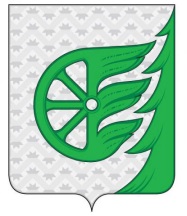 Администрация городского округа город ШахуньяНижегородской областиП О С Т А Н О В Л Е Н И ЕНаименование программыМуниципальная программа «Развитие муниципальной службы в городском округе город Шахунья Нижегородской области» (далее-Программа)Муниципальный заказчик-координатор ПрограммыАдминистрация городского округа город Шахунья Нижегородской области (далее-администрация)Разработчик ПрограммыОтдел кадровой и архивной работы администрации городского округа город Шахунья Нижегородской областиИсполнители ПрограммыОтдел кадровой и архивной работы администрации городского округа город Шахунья Нижегородской области, соисполнитель - сектор по бухгалтерскому учету и отчетности администрации городского округа город Шахунья Нижегородской области, юридический отдел администрации городского округа город Шахунья Нижегородской области; соисполнитель – сектор по бухгалтерскому учету и отчетности администрации городского округа город Шахунья Нижегородской областиЦель ПрограммыРазвитие и совершенствование муниципальной службы городского округа город Шахунья Нижегородской области посредством внедрения эффективных кадровых технологий, формирования высококвалифицированного кадрового состава, совершенствования условий труда и системы непрерывного обучения муниципальных служащих, обеспечение социальных гарантий после увольнения с муниципальной службы.Задачи Программы- совершенствование нормативной правовой базы по вопросам муниципальной службы;- совершенствование условий труда муниципальных служащих;- повышение эффективности подготовки и дополнительного профессионального образования; развитие системы профессионального и личностного роста муниципальных служащих;- повышение эффективности работы с кадровым резервом и резервом управленческих кадров; обеспечение равного доступа граждан к муниципальной службе;- проведение аттестации и квалификационных экзаменов на присвоение классных чинов муниципальным служащим в установленные действующим законодательством сроки;- внедрение эффективных кадровых технологий, направленных на повышение профессиональной компетентности, расширение кадрового потенциала;- обеспечение своевременной выплаты пенсии за выслугу лет лицам, замещавшим муниципальные должности и должности муниципальной службы.Сроки реализации Программы2019-2021 годыОбъемы бюджетных ассигнований за счет средств бюджета городского округа город Шахунья2019 год – 5 794,2 (тыс.руб.)2020 год – 5 825,0 (тыс.руб.)2021 год – 5 825,0 (тыс.руб.)Индикаторы достижения цели и показатели непосредственных результатовКоличество муниципальных служащих, прошедших аттестацию 2019 – 11 чел.2020 – 11 чел.2020 – 11 чел.Количество человек, состоящих в кадровом резерве2019 - 25 чел.2020 – 28 чел.2020 – 31 чел.Количество человек, состоящих в резерве управленческих кадров2019 - 9 чел.2020 – 11 чел.2021 – 15 чел.Количество муниципальных служащих, предоставивших справки о доходах, имуществе и обязательствах имущественного характера2019 год – 100%2020 год – 100%2021 год – 100%Количество лиц, вышедших на пенсию и получающих пенсию за выслугу лет2019 год – 63 чел.2020 год – 70 чел.2021 год – 75 чел.№ п/пНаименованиемероприятияКатегория расходов (кап.вложения, НИОКР и прочие расходы)Сроки выполненияИсполнителимероприятийОбъем финансирования (по годам за счет средств городского бюджета)(тыс.руб.)Объем финансирования (по годам за счет средств городского бюджета)(тыс.руб.)Объем финансирования (по годам за счет средств городского бюджета)(тыс.руб.)Объем финансирования (по годам за счет средств городского бюджета)(тыс.руб.)Объем финансирования (по годам за счет средств городского бюджета)(тыс.руб.)Объем финансирования (по годам за счет средств городского бюджета)(тыс.руб.)№ п/пНаименованиемероприятияКатегория расходов (кап.вложения, НИОКР и прочие расходы)Сроки выполненияИсполнителимероприятий20192020202020212021всегоЦель муниципальной программы - развитие и совершенствование муниципальной службы городского округа город Шахунья Нижегородской области посредством внедрения эффективных кадровых технологий, формирования высококвалифицированного кадрового состава, совершенствования условий труда и системы непрерывного обучения муниципальных служащих.Цель муниципальной программы - развитие и совершенствование муниципальной службы городского округа город Шахунья Нижегородской области посредством внедрения эффективных кадровых технологий, формирования высококвалифицированного кадрового состава, совершенствования условий труда и системы непрерывного обучения муниципальных служащих.Цель муниципальной программы - развитие и совершенствование муниципальной службы городского округа город Шахунья Нижегородской области посредством внедрения эффективных кадровых технологий, формирования высококвалифицированного кадрового состава, совершенствования условий труда и системы непрерывного обучения муниципальных служащих.Цель муниципальной программы - развитие и совершенствование муниципальной службы городского округа город Шахунья Нижегородской области посредством внедрения эффективных кадровых технологий, формирования высококвалифицированного кадрового состава, совершенствования условий труда и системы непрерывного обучения муниципальных служащих.Цель муниципальной программы - развитие и совершенствование муниципальной службы городского округа город Шахунья Нижегородской области посредством внедрения эффективных кадровых технологий, формирования высококвалифицированного кадрового состава, совершенствования условий труда и системы непрерывного обучения муниципальных служащих.Цель муниципальной программы - развитие и совершенствование муниципальной службы городского округа город Шахунья Нижегородской области посредством внедрения эффективных кадровых технологий, формирования высококвалифицированного кадрового состава, совершенствования условий труда и системы непрерывного обучения муниципальных служащих.Цель муниципальной программы - развитие и совершенствование муниципальной службы городского округа город Шахунья Нижегородской области посредством внедрения эффективных кадровых технологий, формирования высококвалифицированного кадрового состава, совершенствования условий труда и системы непрерывного обучения муниципальных служащих.Цель муниципальной программы - развитие и совершенствование муниципальной службы городского округа город Шахунья Нижегородской области посредством внедрения эффективных кадровых технологий, формирования высококвалифицированного кадрового состава, совершенствования условий труда и системы непрерывного обучения муниципальных служащих.Цель муниципальной программы - развитие и совершенствование муниципальной службы городского округа город Шахунья Нижегородской области посредством внедрения эффективных кадровых технологий, формирования высококвалифицированного кадрового состава, совершенствования условий труда и системы непрерывного обучения муниципальных служащих.Цель муниципальной программы - развитие и совершенствование муниципальной службы городского округа город Шахунья Нижегородской области посредством внедрения эффективных кадровых технологий, формирования высококвалифицированного кадрового состава, совершенствования условий труда и системы непрерывного обучения муниципальных служащих.Цель муниципальной программы - развитие и совершенствование муниципальной службы городского округа город Шахунья Нижегородской области посредством внедрения эффективных кадровых технологий, формирования высококвалифицированного кадрового состава, совершенствования условий труда и системы непрерывного обучения муниципальных служащих.Задача 1. Совершенствование нормативной правовой базы по вопросам муниципальной службы.Задача 1. Совершенствование нормативной правовой базы по вопросам муниципальной службы.Задача 1. Совершенствование нормативной правовой базы по вопросам муниципальной службы.Задача 1. Совершенствование нормативной правовой базы по вопросам муниципальной службы.Задача 1. Совершенствование нормативной правовой базы по вопросам муниципальной службы.Задача 1. Совершенствование нормативной правовой базы по вопросам муниципальной службы.Задача 1. Совершенствование нормативной правовой базы по вопросам муниципальной службы.Задача 1. Совершенствование нормативной правовой базы по вопросам муниципальной службы.Задача 1. Совершенствование нормативной правовой базы по вопросам муниципальной службы.Задача 1. Совершенствование нормативной правовой базы по вопросам муниципальной службы.Задача 1. Совершенствование нормативной правовой базы по вопросам муниципальной службы.1.1.Дальнейшая разработка нормативных правовых актов, регулирующих вопросы прохождения муниципальной службы, внесение изменений и дополнений в действующие правовые акты с учетом изменения федерального законодательства и областного законодательствапостоянноЮридический отдел администрации городского округа город Шахунья Нижегородской области, отдел кадровой и архивной работыадминистрации городского округа город Шахунья Нижегородской области000000Задача 2. Совершенствование условий труда муниципальных служащихЗадача 2. Совершенствование условий труда муниципальных служащихЗадача 2. Совершенствование условий труда муниципальных служащихЗадача 2. Совершенствование условий труда муниципальных служащихЗадача 2. Совершенствование условий труда муниципальных служащихЗадача 2. Совершенствование условий труда муниципальных служащихЗадача 2. Совершенствование условий труда муниципальных служащихЗадача 2. Совершенствование условий труда муниципальных служащихЗадача 2. Совершенствование условий труда муниципальных служащихЗадача 2. Совершенствование условий труда муниципальных служащихЗадача 2. Совершенствование условий труда муниципальных служащих2.1.Организация проведения специальной оценки рабочих мест муниципальных служащих2019отдел кадровой и архивной работы администрации городского округа город Шахунья Нижегородской области0025,025,025,050,02.2.Организация проведения диспансеризации муниципальных служащих в соответствии с приказом Министерства здравоохранения и социального развития Российской Федерации от 14.12.2009 № 984нежегодноотдел кадровой и архивной работы администрации городского округа город Шахунья Нижегородской области000000Задача 3. Повышение эффективности подготовки и дополнительного профессионального образования; развитие системы профессионального и личностного роста муниципальных служащихЗадача 3. Повышение эффективности подготовки и дополнительного профессионального образования; развитие системы профессионального и личностного роста муниципальных служащихЗадача 3. Повышение эффективности подготовки и дополнительного профессионального образования; развитие системы профессионального и личностного роста муниципальных служащихЗадача 3. Повышение эффективности подготовки и дополнительного профессионального образования; развитие системы профессионального и личностного роста муниципальных служащихЗадача 3. Повышение эффективности подготовки и дополнительного профессионального образования; развитие системы профессионального и личностного роста муниципальных служащихЗадача 3. Повышение эффективности подготовки и дополнительного профессионального образования; развитие системы профессионального и личностного роста муниципальных служащихЗадача 3. Повышение эффективности подготовки и дополнительного профессионального образования; развитие системы профессионального и личностного роста муниципальных служащихЗадача 3. Повышение эффективности подготовки и дополнительного профессионального образования; развитие системы профессионального и личностного роста муниципальных служащихЗадача 3. Повышение эффективности подготовки и дополнительного профессионального образования; развитие системы профессионального и личностного роста муниципальных служащихЗадача 3. Повышение эффективности подготовки и дополнительного профессионального образования; развитие системы профессионального и личностного роста муниципальных служащихЗадача 3. Повышение эффективности подготовки и дополнительного профессионального образования; развитие системы профессионального и личностного роста муниципальных служащих3.1.Проведение мониторинга по изучению потребности получения новых знаний, умений и навыков муниципальными служащимиежегодноОтдел кадровой и архивной работы городского округа город Шахунья Нижегородской области0000003.2.Организация обучения муниципальных служащих по программам дополнительного профессионального образования (профессиональной подготовки, переподготовки и повышения квалификации)ежегодноотдел кадровой и архивной работы администрации городского округа город Шахунья Нижегородской области94,294,200094,23.3.Проведение обучающих семинаров по вопросам противодействия коррупции, представления сведений о доходах, расходах, об имуществе и обязательствах имущественного характера муниципальных служащих и членов их семей, по соблюдению требований к служебному поведению муниципальных служащихежегодноОтдел кадровой и архивной работы администрации городского округа город Шахунья Нижегородской области000000Задача 4. Повышение эффективности работы с кадровым резервом и резервом управленческих кадров; обеспечение равного доступа граждан к муниципальной службеЗадача 4. Повышение эффективности работы с кадровым резервом и резервом управленческих кадров; обеспечение равного доступа граждан к муниципальной службеЗадача 4. Повышение эффективности работы с кадровым резервом и резервом управленческих кадров; обеспечение равного доступа граждан к муниципальной службеЗадача 4. Повышение эффективности работы с кадровым резервом и резервом управленческих кадров; обеспечение равного доступа граждан к муниципальной службеЗадача 4. Повышение эффективности работы с кадровым резервом и резервом управленческих кадров; обеспечение равного доступа граждан к муниципальной службеЗадача 4. Повышение эффективности работы с кадровым резервом и резервом управленческих кадров; обеспечение равного доступа граждан к муниципальной службеЗадача 4. Повышение эффективности работы с кадровым резервом и резервом управленческих кадров; обеспечение равного доступа граждан к муниципальной службеЗадача 4. Повышение эффективности работы с кадровым резервом и резервом управленческих кадров; обеспечение равного доступа граждан к муниципальной службеЗадача 4. Повышение эффективности работы с кадровым резервом и резервом управленческих кадров; обеспечение равного доступа граждан к муниципальной службеЗадача 4. Повышение эффективности работы с кадровым резервом и резервом управленческих кадров; обеспечение равного доступа граждан к муниципальной службеЗадача 4. Повышение эффективности работы с кадровым резервом и резервом управленческих кадров; обеспечение равного доступа граждан к муниципальной службе4.1.Проведение конкурсов на включение в резерв управленческих кадров, кадровый резервежегодноОтдел кадровой и архивной работы администрации городского округа город Шахунья Нижегородской области0000004.2.Проведение конкурсов на замещение вакантных должностей муниципальной службыПо мере необходимостиОтдел кадровой и архивной работыадминистрации городского округа город Шахунья Нижегородской области0000004.3.Приглашение независимых экспертов в составы конкурсных комиссийпо мере необходимостиОтдел кадровой и архивной работыадминистрации городского округа город Шахунья Нижегородской области0000004.4.Публикация объявлений о проведении кадровых конкурсов на официальном сайте администрации и в газете «Знамя труда»постоянноОтдел кадровой и архивной работыадминистрации городского округа город Шахунья Нижегородской области0000004.5.Организация ознакомительной, производственной, преддипломной практики студентов вузов в целях формирования кадрового резерва молодых специалистовпо мере необходимостиСтруктурные подразделения администрации городского округа город Шахунья Нижегородской области000000Задача 5. Проведение аттестации и квалификационных экзаменов на присвоение классных чинов муниципальным служащим в установленные действующим законодательством сроки.Задача 5. Проведение аттестации и квалификационных экзаменов на присвоение классных чинов муниципальным служащим в установленные действующим законодательством сроки.Задача 5. Проведение аттестации и квалификационных экзаменов на присвоение классных чинов муниципальным служащим в установленные действующим законодательством сроки.Задача 5. Проведение аттестации и квалификационных экзаменов на присвоение классных чинов муниципальным служащим в установленные действующим законодательством сроки.Задача 5. Проведение аттестации и квалификационных экзаменов на присвоение классных чинов муниципальным служащим в установленные действующим законодательством сроки.Задача 5. Проведение аттестации и квалификационных экзаменов на присвоение классных чинов муниципальным служащим в установленные действующим законодательством сроки.Задача 5. Проведение аттестации и квалификационных экзаменов на присвоение классных чинов муниципальным служащим в установленные действующим законодательством сроки.Задача 5. Проведение аттестации и квалификационных экзаменов на присвоение классных чинов муниципальным служащим в установленные действующим законодательством сроки.Задача 5. Проведение аттестации и квалификационных экзаменов на присвоение классных чинов муниципальным служащим в установленные действующим законодательством сроки.Задача 5. Проведение аттестации и квалификационных экзаменов на присвоение классных чинов муниципальным служащим в установленные действующим законодательством сроки.Задача 5. Проведение аттестации и квалификационных экзаменов на присвоение классных чинов муниципальным служащим в установленные действующим законодательством сроки.5.1.Оценка профессиональной служебной деятельности муниципальных служащих посредством проведения аттестациив соответствии с графиком проведения аттестацииАттестационная комиссия администрации городского округа город Шахунья Нижегородской области0000005.2.Организация проведения квалификационных экзаменов муниципальных служащихпо мере необходимостиАттестационная комиссия администрации городского округа город Шахунья Нижегородской области000000Задача 6. Внедрение эффективных кадровых технологий, направленных на повышение профессиональной компетентности, расширение кадрового потенциала.Задача 6. Внедрение эффективных кадровых технологий, направленных на повышение профессиональной компетентности, расширение кадрового потенциала.Задача 6. Внедрение эффективных кадровых технологий, направленных на повышение профессиональной компетентности, расширение кадрового потенциала.Задача 6. Внедрение эффективных кадровых технологий, направленных на повышение профессиональной компетентности, расширение кадрового потенциала.Задача 6. Внедрение эффективных кадровых технологий, направленных на повышение профессиональной компетентности, расширение кадрового потенциала.Задача 6. Внедрение эффективных кадровых технологий, направленных на повышение профессиональной компетентности, расширение кадрового потенциала.Задача 6. Внедрение эффективных кадровых технологий, направленных на повышение профессиональной компетентности, расширение кадрового потенциала.Задача 6. Внедрение эффективных кадровых технологий, направленных на повышение профессиональной компетентности, расширение кадрового потенциала.Задача 6. Внедрение эффективных кадровых технологий, направленных на повышение профессиональной компетентности, расширение кадрового потенциала.Задача 6. Внедрение эффективных кадровых технологий, направленных на повышение профессиональной компетентности, расширение кадрового потенциала.Задача 6. Внедрение эффективных кадровых технологий, направленных на повышение профессиональной компетентности, расширение кадрового потенциала.6.1.Улучшение кадрового состава муниципальных служащих путем:- должностного роста муниципальных служащих на основе их профессиональных заслуг и деловых качеств;- учета длительного, безупречного и эффективного исполнения муниципальным служащим должностных обязанностей  при назначении его на вышестоящую должностьпостоянноОтдел кадровой и архивной работыадминистрации городского округа город Шахунья Нижегородской области0000006.2.Поддержание реестра муниципальных служащих в актуальном состояниипостоянноОтдел кадровой и архивной работыадминистрации городского округа город Шахунья Нижегородской области0000006.3.Формирование системы материального и нематериального стимулирования муниципальных служащих к эффективному достижению качественных конечных результатов профессиональной служебной деятельностипостоянноОтдел кадровой и архивной работыадминистрации городского округа город Шахунья Нижегородской области0000006.4.Контроль за своевременной сдачей муниципальными служащими сведений о доходах, расходах, имуществе и обязательствах имущественного характерапостоянноОтдел кадровой и архивной работыадминистрации городского округа город Шахунья Нижегородской области0000006.5.Организация проверки достоверности и полноты сведений о доходах, имуществе и обязательствах имущественного характера муниципальных служащих и членов их семейпостоянноОтдел кадровой и архивной работыадминистрации городского округа город Шахунья Нижегородской области000000Задача 7. Обеспечение своевременности выплаты пенсии за выслугу лет лицам, замещавшим муниципальные должности и должности муниципальной службыЗадача 7. Обеспечение своевременности выплаты пенсии за выслугу лет лицам, замещавшим муниципальные должности и должности муниципальной службыЗадача 7. Обеспечение своевременности выплаты пенсии за выслугу лет лицам, замещавшим муниципальные должности и должности муниципальной службыЗадача 7. Обеспечение своевременности выплаты пенсии за выслугу лет лицам, замещавшим муниципальные должности и должности муниципальной службыЗадача 7. Обеспечение своевременности выплаты пенсии за выслугу лет лицам, замещавшим муниципальные должности и должности муниципальной службыЗадача 7. Обеспечение своевременности выплаты пенсии за выслугу лет лицам, замещавшим муниципальные должности и должности муниципальной службыЗадача 7. Обеспечение своевременности выплаты пенсии за выслугу лет лицам, замещавшим муниципальные должности и должности муниципальной службыЗадача 7. Обеспечение своевременности выплаты пенсии за выслугу лет лицам, замещавшим муниципальные должности и должности муниципальной службыЗадача 7. Обеспечение своевременности выплаты пенсии за выслугу лет лицам, замещавшим муниципальные должности и должности муниципальной службыЗадача 7. Обеспечение своевременности выплаты пенсии за выслугу лет лицам, замещавшим муниципальные должности и должности муниципальной службыЗадача 7. Обеспечение своевременности выплаты пенсии за выслугу лет лицам, замещавшим муниципальные должности и должности муниципальной службы7.1.Выплата пенсии за выслугу летежемесячноСектор по бухгалтерскому учету и отчетности администрации городского округа город Шахунья Нижегородской области5 700,05 800,05 800,05 800,05 800,017 300,0Nп/пНаименование показателя2017 (отчет)2018 (оценка)2019(план)2020(план)2021(план)1.Количество муниципальных служащих, подлежащих аттестации/прошедших аттестацию в отчетном году012 чел./12 чел.11 чел./11 чел.11 чел./11 чел.11 чел./11 чел.2.Количество человек, состоящих в кадровом резерве молодых специалистов003 чел.6 чел.8 чел.3.Количество человек, состоящих в кадровом резерве35 чел.22 чел.25 чел.28 чел.31 чел.4.Количество человек, состоящих в резерве управленческих кадров6 чел.6 чел.9 чел.11 чел.15 чел.5.Количество муниципальных служащих, предоставивших справки о доходах, имуществе и обязательствах имущественного характера100 %100 %100 %100 %100%6.Количество лиц, получающих пенсию за выслугу лет47 чел.58 чел.63 чел.70 чел.75 чел.Статус Подпрограмма муниципальной программы заказчик-координатор, соисполнители Расходы (тыс. руб.), годыРасходы (тыс. руб.), годыРасходы (тыс. руб.), годыПодпрограмма муниципальной программы 2019202020211 2 3 4 5 6Муниципальная программа «Развитие муниципальной службы в городском округе город Шахунья Нижегородской области»всего 5 794,25 825,05 825,0Муниципальная программа «Развитие муниципальной службы в городском округе город Шахунья Нижегородской области»исполнитель 94,225,025,0Муниципальная программа «Развитие муниципальной службы в городском округе город Шахунья Нижегородской области»соисполнитель5 700,05 800,05 800,0Задача 1. Совершенствование нормативной правовой базы по вопросам муниципальной службывсего 000Задача 1. Совершенствование нормативной правовой базы по вопросам муниципальной службыисполнитель 000Задача 1. Совершенствование нормативной правовой базы по вопросам муниципальной службысоисполнитель000Задача 2. Совершенствование условий труда муниципальных служащих всего 025,025,0Задача 2. Совершенствование условий труда муниципальных служащих исполнитель 025,025,0Задача 2. Совершенствование условий труда муниципальных служащих соисполнитель000Задача 3. Повышение эффективности подготовки и дополнительного профессионального образованиявсего 94,200Задача 3. Повышение эффективности подготовки и дополнительного профессионального образованияисполнитель 94,200Задача 3. Повышение эффективности подготовки и дополнительного профессионального образованиясоисполнитель000Задача 4. Повышение эффективности работы с кадровым резервом и резервом управленческих кадров; обеспечение равного доступа граждан к муниципальной службевсего 000Задача 4. Повышение эффективности работы с кадровым резервом и резервом управленческих кадров; обеспечение равного доступа граждан к муниципальной службеисполнитель 000Задача 4. Повышение эффективности работы с кадровым резервом и резервом управленческих кадров; обеспечение равного доступа граждан к муниципальной службесоисполнитель000Задача 5. Проведение аттестации и квалификационных экзаменов на присвоение классных чинов муниципальным служащим в установленные действующим законодательством срокивсего 000Задача 5. Проведение аттестации и квалификационных экзаменов на присвоение классных чинов муниципальным служащим в установленные действующим законодательством срокиисполнитель 000Задача 5. Проведение аттестации и квалификационных экзаменов на присвоение классных чинов муниципальным служащим в установленные действующим законодательством срокисоисполнитель000Задача 6. Внедрение эффективных кадровых технологий, направленных на повышение профессиональной компетентности, расширение кадрового потенциалавсего 000Задача 6. Внедрение эффективных кадровых технологий, направленных на повышение профессиональной компетентности, расширение кадрового потенциалаисполнитель 000Задача 6. Внедрение эффективных кадровых технологий, направленных на повышение профессиональной компетентности, расширение кадрового потенциаласоисполнитель000Задача 7. Обеспечение своевременности выплаты пенсии за выслугу лет лицам, замещавшим муниципальные должности и должности муниципальной службывсего 5 700,05 800,05 800,0Задача 7. Обеспечение своевременности выплаты пенсии за выслугу лет лицам, замещавшим муниципальные должности и должности муниципальной службыисполнитель 000Задача 7. Обеспечение своевременности выплаты пенсии за выслугу лет лицам, замещавшим муниципальные должности и должности муниципальной службысоисполнитель5 700,05 800,05 800,0СтатусНаименование программыОтветственный исполнитель, соисполнителиОценка расходов (тыс.руб.), годыОценка расходов (тыс.руб.), годыОценка расходов (тыс.руб.), годыОценка расходов (тыс.руб.), годыСтатусНаименование программыОтветственный исполнитель, соисполнители2018201920202021Муниципальная программа«Развитие муниципальной службы в городском округе город Шахунья Нижегородской области»Всего(1)+(2)+(3)+(4)+(5)+(6)5 645,05 794,25 825,05 825,0Муниципальная программа«Развитие муниципальной службы в городском округе город Шахунья Нижегородской области»(1) Расходы бюджета городского округа город Шахунья Нижегородской области5 645,05 794,25 825,05 825,0Муниципальная программа«Развитие муниципальной службы в городском округе город Шахунья Нижегородской области»(2) Расходы областного бюджета Нижегородской области000Муниципальная программа«Развитие муниципальной службы в городском округе город Шахунья Нижегородской области»(3) Расходы государственных внебюджетных фондов РФ000Муниципальная программа«Развитие муниципальной службы в городском округе город Шахунья Нижегородской области»(4) Расходы территориальных государственных внебюджетных фондов000Муниципальная программа«Развитие муниципальной службы в городском округе город Шахунья Нижегородской области»(5) Федеральный бюджет000Муниципальная программа«Развитие муниципальной службы в городском округе город Шахунья Нижегородской области»(6) Юридические лица000Муниципальная программа«Развитие муниципальной службы в городском округе город Шахунья Нижегородской области»(7) Прочие источники (средства предприятий, собственные средства населения)000